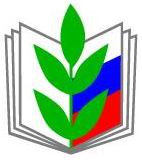 Ярославская областная организация Общероссийского Профсоюза образованияПАМЯТКАвнештатным техническим инспекторам труда Профсоюза, уполномоченным по охране труда для проведения общепрофсоюзной тематической проверкипо обеспечению безопасности при эксплуатации зданий и сооружений образовательных организаций(ОТП - 2018) 
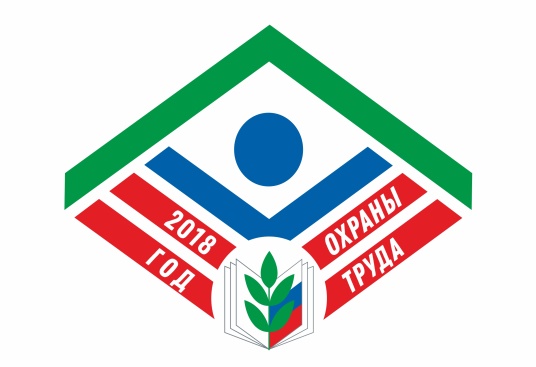 Ярославль2018ВведениеОсновная цель общепрофсоюзной тематической проверки (ОТП-2018) является обеспечение защиты прав работников образования и обучающихся на охрану труда и здоровья при осуществлении образовательного процесса в части безопасной эксплуатации зданий и сооружений образовательных организаций.Основной задачей тематической проверки является принятие системных предупредительных мер по сохранению жизни и здоровья работников и обучающихся при эксплуатации зданий и сооружений образовательных организаций.В Ярославской области накопилось немало проблем, связанных с техническим состоянием зданий и сооружений образовательных организаций, соответствием их требованиям безопасности. Несоблюдения законодательства в части безопасной эксплуатации зданий образовательных школ, детских садов, особенно в сельской местности, вызывают озабоченность не только членов Профсоюза, работников образования, но и родителей обучающихся, обеспокоенных сохранением жизни и здоровья детей, пребывающих в зданиях школ, не отвечающих требованиям безопасности.В связи с этим, областной комитет Профсоюза ставит задачи: технической инспекции труда и уполномоченными по охране труда Профсоюза всесторонне изучить данный вопрос;подготовить в адрес органов исполнительной и законодательной власти предложения, направленные на обеспечение безопасности при эксплуатации зданий и сооружений образовательных организаций; рассмотреть итоги проведения ОТП-2018 на заседании президиума областной организации Профсоюза.Обследование технического состояния зданий и сооружений образовательных организаций (путем визуального осмотра) проводится силами технической инспекции труда Профсоюза и уполномоченных по охране труда Профсоюза в рамках их полномочий и компетентности. С этой целью необходимо действовать по следующему алгоритму:1. Предварительно договориться с руководителем организации о времени посещения образовательной организации, уведомив о том, присутствие каких специалистов и служб организации и какие документы потребуются при проверке, договориться об освобождении на время проведения проверки уполномоченного по охране труда профкома.2. В случае направления письменного уведомления - указываются основание проведения проверки, дата проведения обследования, Ф.И.О. технического, (внештатного технического) инспектора труда Профсоюза,  контактный телефон.3. При посещении образовательной организации следует представиться руководителю организации, председателю первичной профсоюзной организации; разъяснить основные цели, задачи и предмет проверки; обратиться с просьбой дать поручения соответствующим службам и специалистам о подготовке необходимых документов для обследования. При необходимости, ознакомить с Положением о технической инспекции труда Профсоюза, Положением о внештатном техническом инспекторе труда Профсоюза, Положением об уполномоченном по охране труда профсоюзного комитета, их правами и полномочиями. 4. В целях эффективного осуществления ОТП-2018 необходимо использовать Методические рекомендации по организации проведения приемки организаций, осуществляющих образовательную деятельность, к началу учебному году (письмо Минобрнауки России 16.06.2017 г. № ТС-186/08 «О подготовке к новому учебному году»).5. Следует особо отметить, что проверка предусматривает, прежде всего, визуальный осмотр, при  котором фиксируются любые нарушения требований безопасности, повреждения (трещины,  осадки, осыпи и другие дефекты).Целесообразно зафиксировать имеющиеся нарушения, отклонения, и повреждения фото-видеорядом.6. После проведения проверки необходимо в обязательном порядке ознакомить руководителя организации с результатами - Протоколом обследования объекта образования (приложение 1) и, в случае необходимости, выдать руководителю представление об устранении выявленных нарушений (приложение 5).  7. При проведении проверки следует руководствоваться законодательными и иными нормативными правовыми актами, регламентирующими безопасность при эксплуатации зданий, сооружений, оборудования (приложение 3).8. Примерный порядок подготовки, сбора обработки информации:8.1. В соответствии с постановлением ЦС Профсоюза от 7 декабря 2017 г. № 4-3 «О состоянии условий и охраны труда в образовательных организациях» провести тематическую проверку в период с 01 октября по 15 октября 2018 года.8.2.Тематическая проверка проводится в образовательных организациях всех типов и видов, расположенных в городах, районных центрах и сельской местности, находящихся на профсоюзном учете, для изучения реальной ситуации по теме проверки.8.3. Образовательная организация до 15 октября 2018 года направляет в районную, городскую, первичную организацию Профсоюза  Протокол обследования объекта образования (приложение 1) с пояснительной запиской (приложение 2), а также заполненную таблицу (приложение 4).8.3. Председатели городских и районных организаций Профсоюза до 20 октября 2018 года направляют Сводную таблицу (приложение 4) с пояснительной запиской по электронной почте okpobr76@mail.ru техническому инспектору труда областной организации Профсоюза Семенову А.И.Консультативную помощь оказывает техническая инспекция труда областной организации Профсоюза по тел.: (4852) 21-07-64приложение 1ПРОТОКОЛ обследования объекта образования № ____ от ________ 2018 г.К электронному варианту Протокола прилагаются фото в количестве ______ файлов.Протокол обследования составил:С протоколом ознакомлен работодательприложение 2Пояснительная записка к статистической форме должна содержать: – информацию о проведении проверки с указанием количества проверенных образовательных организаций и комментариев, выраженных в конкретных примерах по каждому качественному показателю проверки; – указать наиболее значимые и характерные недоделки, которые могут стать причиной травмирования или заболеваний обучающихся и работников (лестницы, вентиляционные системы, электробезопасность и т.п.); – указать количество образовательных организаций, если таковые имеются, чьи здания находятся в неудовлетворительном техническом состоянии и требуют либо капитального ремонта, либо строительства новых; – указать количество образовательных организаций и привести примеры, если таковые имеются, зданий с печным отоплением, отсутствием систем водоснабжения и канализации, с надворными туалетами. – сведения о решении профкома, райкома о проведении тематической проверки, о рассмотрении итогов её на заседании профкома, президиума районной организации Профсоюза. – сведения об информировании руководителей организаций, соответствующих органов управления в сфере образования о результатах проведенных проверок и совместных мероприятиях по итогам проведенных проверок; – копии представлений уполномоченных по охране труда по устранению выявленных в ходе проверки нарушений; – другую необходимую информацию в связи с проведением проверки.приложение 3Законодательные и иные нормативные правовые акты, регламентирующие безопасность при эксплуатации зданий, сооружений, оборудования ТРУДОВОЙ КОДЕКС РФ статьи 212, 370; ГРАДОСТРОИТЕЛЬНЫЙ КОДЕКС РФ N 190-ФЗ от 29 декабря 2004 г.; ТЕХНИЧЕСКИЙ РЕГЛАМЕНТ О БЕЗОПАСНОСТИ ЗДАНИЙ И СООРУЖЕНИЙ  от 23 декабря    2009 года;ПОЛОЖЕНИЕ О ПРОВЕДЕНИИ ПЛАНОВО-ПРЕДУПРЕДИТЕЛЬНОГО РЕМОНТА  ПРОИЗВОДСТВЕННЫХ ЗДАНИЙ И СООРУЖЕНИЙ (утв. Постановлением Госстроя СССР от 29 декабря 1973 г. № 279); СНиП 3.03.01-87 "Несущие и ограждающие конструкции"; СНиП 31-06-2009 "Общественные здания и сооружения"; СНиП 23-02-2003 "Тепловая защита зданий"; СанПиН 2.4.2.2821-10 «Санитарно-эпидемиологические  требования к условиям и организации обучения в общеобразовательных учреждениях». МЕЖГОСУДАРСТВЕННЫЙ СТАНДАРТ «Здания и сооружения. Правила обследования и мониторинга технического состояния», введен в действие Приказом Федерального агентства по техническому регулированию и метрологии от 27 декабря 2012 г. N 1984-ст; ОТРАСЛЕВОЕ СОГЛАШЕНИЕ по организациям, находящимся в ведении Министерства образования и науки Российской Федерации на 2018-2020 годы (подписано сторонами  06.12.2017г.); Письмо Роспотребнадзора N 01/2050-8-23, МЧС РФ N 43-828-19, Минобрнауки РФ N АФ-102/09 от 12.03.2008"О подготовке образовательных учреждений к новому учебному году";Письмо Министерства образования и науки РФ от 16 мая 2016 года № ЛО-596-12 «О подготовке к новому учебному году» (Методические рекомендации);Положение о технической инспекции труда Профсоюза работников народного образования и науки РФ, утв. Постановлением Исполкома Профсоюза образования  от 7 июня 2012 г. № 10; Положение о внештатном техническом инспекторе труда Профсоюза работников народного образования и науки РФ, утв. Постановлением Исполкома Профсоюза образования от 26 марта 2013 г. № 13-9; Положение об уполномоченном (доверенном) лице по охране труда профсоюзного комитета образовательной организации, утв. Постановлением Исполкома Профсоюза образования от 26 марта 2013 г. № 13-10; Приложение 4Представить в обком Профсоюза к 20 октября 2018 года. ОБЩЕРОССИЙСКИЙ ПРОФСОЮЗ ОБРАЗОВАНИЯЯРОСЛАВСКАЯ ОБЛАСТНАЯ ОРГАНИЗАЦИЯ ПРОФСОЮЗА РАБОТНИКОВ НАРОДНОГО ОБРАЗОВАНИЯ И НАУКИСВОДНАЯ ТАБЛИЦАО результатах проведения общепрофсоюзной тематической проверкипо обеспечению безопасности при эксплуатации зданий и сооружений в 2018 году в образовательных организациях ______________________________________районаПредседатель городской (районной, первичной) организации Профсоюза___________________________________________________                                                                                        подпись                            фамилия, инициалы«__» _____________ 2018г.приложение 5ОБЩЕРОССИЙСКИЙ ПРОФСОЮЗ ОБРАЗОВАНИЯ УПОЛНОМОЧЕННЫЙ ПО ОХРАНЕ ТРУДА ПРОФСОЮЗНОЙ ОРГАНИЗАЦИИНаименование организации профсоюза
ПРЕДСТАВЛЕНИЕ№ ______ от  «__» __________201_ г.
об устранении выявленных нарушений законодательства об охране труда, страхования от несчастных случаев на производстве и профессиональных заболеваний.В соответствии со статьей 30 Конституции РФ, статьями 1, 29, 352, 370 Трудового Кодекса РФ, статьями 19, 20 Федерального закона «О профессиональных союзах, их правах и гарантиях деятельности», статьей 26 Федерального закона «Об обязательном социальном страховании от несчастных случаев на производстве и профессиональных заболеваний» ПРЕДЛАГАЮ  устранить следующие нарушения:
Работодатели обязаны в недельный срок со дня получения требования об устранении выявленных нарушений сообщить в соответствующий профсоюзный орган о результатах рассмотрения данного требования и принятых мерах (в ред. Федерального закона от 30.06.2006 N 90-ФЗ)Уполномоченный по охране труда                                         ________________________________                                                                            (подпись)                     (фамилия, имя, отчество)Представление получил        __________________________________________    (подпись)     (фамилия, имя, отчество, должность) Дата ___________________   время __________________Особые отметки:  Наименование объектаАдрес объектаСобственникУчредительФамилия, Имя, Отчество руководителя Телефоны (служебный, моб.)E-mail, сайт wwwДата обследованияФамилия, Имя, Отчество Технического, внештатного технического инспектора труда, 
уполномоченного по ОТТелефоны (служебный, моб.)E-mail№п/пОценочные показатели обследованияУказать наличие документа1Технический паспорт здания, сооружения2Технический журнал по эксплуатации производственных зданий и сооружений3.Визуальный осмотр технического состояния конструкций зданий и сооруженийНаличие видимых отклонений, изменений, деформаций, целостность конструкцииНаличие видимых отклонений, изменений, деформаций, целостность конструкцииНаличие видимых отклонений, изменений, деформаций, целостность конструкциидаданет3.1Цоколь 3.1.1выпадение кирпичей цокольной кладки3.1.2нарушение гидроизоляции3.1.3повреждения отмостки3.2Стены наружные 3.2.1трещины в штукатурке3.2.2отслоения  штукатурки3.2.3отслоения, деформация отделочных декоративных покрытий, обшивки3.2.4изменение геометрии (перекосы) оконных, дверных проемов3.2.5отклонения от вертикали3.2.6намокание в результате протечек3.2.7целостность водосточной конструкции, наличие крепления к стенам, примыкания к водосливам3.3Стены внутренние(указать привязку к помещениям)3.3.1трещины в штукатурке3.3.2отслоения  штукатурки3.3.3отслоения, деформация отделочных декоративных покрытий, обшивки3.3.4изменение геометрии (перекосы) оконных, дверных проемов3.3.5намокание в результате протечек3.4Перекрытия внутренние(указать привязку к помещениям)3.4.1Деревянные перекрытияна наличие:ХХХ3.4.1.1прогиба3.4.1.2продольных трещин, лещин3.4.1.3осыпи в местах примыкания балки к стенам3.4.1.4намокания узлов сопряжения балки со стенами3.4.1.5следов гниения3.4.2Потолкина наличие:3.4.2.1следов намокания, протечек3.4.2.2отслоения, обвалы штукатурки3.4.2.3следов гниения3.4.3Железобетонные перекрытияна наличие:ХХХ3.4.3.1выпадения материала швов межпанельных стыков  3.4.3.2трещин, осыпи, лещины в узлах стыков со стенами 3.4.3.3трещин, лещины панелей перекрытия3.4.3.4обнажения арматуры3.4.3.5следов намокания плит перекрытия3.4.3.6отхода (отрыва) стен от плит перекрытия3.5КРОВЛЯХХХ3.5.1Плоская железобетоннаяХХХ3.5.1.1повреждения целостности ковра гидроизоляции3.5.1.2нарушения работы системы водостока3.5.1.3наличие протечек 3.5.2Шатровая стропильнаяХХХ3.5.2.1видимые дефекты кровли3.5.2.2видимые деформации конструкций 3.5.2.3повреждения водоотливов3.5.2.5следы протечек на стенах, особенно в углах3.5.2.6выпадающие элементы (кирпичи, штукатурка) мауэрлатов 3.5.3ЧердакХХХ3.5.3.1следы намокания узлов сопряжения стропильных конструкций 3.5.3.2следы протечек кровельного покрытия3.5.3.3следы поражения гнилью балок, стропил, слег3.5.3.4видимые деформации стропил, балок3.5.3.5видимые на просвет повреждения кровельных материалов 3.5.3.6нарушения целостности чердачных люков 3.5.3.7целостность и состояние крепления лестниц,  чердачных люков3.6ПОЛЫХХХ3.6.1деревянные(с привязкой к помещениям)ХХХ3.6.1.1прогибы, провалы3.6.1.2выпадение кусков половых реек, сколы между лагами3.6.1.3поражение гнилью половиц3.6.1.4торчащие шляпки  гвоздей, шурупов3.6.2железобетонные (наливные)ХХХ3.6.2.1наличие трещин3.6.2.2отход от стен3.7ЛЕСТНИЦЫХХХ3.7.1наружные(независимо от материала изготовления)ХХХ3.7.1.1равенство высоты проступей 
(допуск +/- 3мм)3.7.1.2равенство ширины ступеней
(допуск +/- 5мм) 3.7.1.3целостность кромок ступеней (сколы, выкрашивания)3.7.1.4наличие отрицательного уклона ступеней (уклон в сторону идущего)3.7.1.5наличие противоскользящих элементов ступеней 3.7.1.6наличие поручней, перил3.7.2внутренние (привязка к расположению обязательна) ХХХ3.7.2.1равенство высоты проступей 
(допуск +/- 3мм)3.7.2.2равенство ширины ступеней
(допуск +/- 5мм) 3.7.2.3целостность кромок ступеней 
(сколы, выкрашивания)3.7.2.4наличие отрицательного уклона ступеней (уклон в сторону идущего)3.7.2.5наличие противоскользящих элементов ступеней 3.7.2.6наличие повреждений поручней, перил3.8ДВЕРИХХХ3.8.1повреждения дверных коробок, обналички3.8.2наличие перекосов3.9ОКНАХХХ3.9.1целостность оконных коробок3.9.2наличие перекосов 3.9.3целостность стекол, зависящая от геометрии переплета3.10ПЕЧИ отопительные (при наличии)ХХХ3.10.1наличие разрешения контролирующих органов на их эксплуатацию 3.10.2наличие запорных устройств топочных и поддувальных дверок  3.10.3рабочее состояние (визуальное) шиберных задвижек, вьюшек 3.10.4наличие трещин, выпадения кирпичей кладки печей3.10.5на чердаке – нарушенная (визуальная) целостность конструктива трубы3.11Туалеты надворные (при наличии)ХХХ3.11.1состояние (визуальное) стен3.11.2состояние (визуальное) кровли, перекрытий3.11.3состояние (визуальное) перегородок3.11.4состояние (визуальное) внутренних помещений3.11.5состояние (визуальное) полов, подиумов, 4Инженерное оборудованиеХХХ4.1Котельные (на балансе образовательной организации)ХХХ4.1.1работоспособное состояние котлов, подтвержденное соответствующими актами4.2ОтоплениеХХХ4.2.1наличие жалоб работающих, обучающихся на недостаточную температуру в помещениях в отопительный период4.2.2состояние (визуальное) радиаторов отопления (в т.ч. наличие протечек)4.2.3состояние (визуальное) трубопроводов системы отопления (хомуты, жгуты, сварка)4.2.4работоспособность вентилей, кранов Маевского4.3ВодоснабжениеХХХ4.3.1центральное4.3.2местное из колодца (скважины) на территории образовательной организации 
его состояние4.3.3привозная вода водовозами4.4КанализацияХХХ4.4.1наличие централизованной системы канализации4.4.2наличие местной системы канализации (в выгребную яму)4.5ВентиляцияХХХ4.5.1работоспособное состояние приточной камеры4.5.2рабочее состояние систем воздухозабора (улиток, электродвигателей, устройств виброшумоизоляции)4.5.3рабочее состояние систем вытяжных (улиток, электродвигателей, устройств вибро -шумоизоляции)4.5.4состояние и работоспособность устройств воздухозабора принудительной вытяжной вентиляции (лаборантские кабинетов химии; спортзалы; мастерские; помещения общепита; душевые; бассейны,т уалеты) 4.6ЭлектрооборудованиеХХХ4.6.1состояние центральных электрощитовых, соответствующее ПУЭ, ПТЭиПТБ4.6.2наличие  источников повышенной влажности в электрощитовых4.6.3наличие устройств аварийного отключения при коротких замыканиях (УЗО)4.6.4целостность изоляции (визуальное) кабельных и проводных линий Технический (внештатный технический) инспектор труда, уполномоченный по охране трудаподписьИ.О. Фамилиядата, времядолжностьподписьИ.О. Фамилиядата, время№ п/пНАИМЕНОВАНИЕ МЕРОПРИЯТИЙКОЛ-ВО1Наличие территориальной программы строительства новых, капитальных ремонтов объектов образования2Проведено обследований зданий (сооружений) образовательных организаций, подтвержденных Протоколами обследован.3Нарушения (повреждения, деформация, неисправность) технического состояния конструкций зданий и сооружений, выявленных в ходе визуального осмотра:Х3.1цоколя3.2отмостки3.3наружной части стены3.4внутренней части стен3.5перекрытий3.6деревянных перекрытий3.7железобетонных перекрытий3.8потолка3.9кровли3.10плоской железобетонной кровли3.11шатровой строительной кровли3.12чердака3.13полов3.14деревянных полов3.15железобетонных полов3.16наружных лестниц3.17внутренних лестниц3.18дверей3.19нарушение целостности окон3.20неисправность системы отопления3.21нарушение системы вентиляции3.22нарушение в работе электрооборудования4Выдано представлений об устранении нарушений руководителям образовательных организаций:4.1Внештатными техническими инспекторами труда4.2Уполномоченными по охране труда5Выявлено в ходе обследованийХ5.1туалеты надворные5.2печи отопительные5.3котельные, находящиеся на балансе образовательной организации5.4водоснабжение местное из колодца на территории образовательной организации5.5водоснабжение местное из скважины на территории образовательной организации5.6водоснабжение на подвозе5.7канализация местная (в выгребную яму)Кому(должность, название организации, фамилия, имя, отчество)КопияПредседателю  профсоюзного  комитета  организации№ 
п.п.Перечень  выявленных нарушенийСроки устранения